Ciklus Izobrazbi - Upravljanje i kontrola korištenja Europskih strukturnih i investicijskih fondova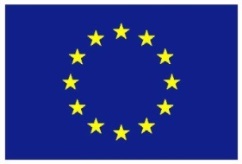 Tematska cjelina 3 – Odabir projekata te sklapanje i izmjene ugovora o dodjeli bespovratnih sredstavaPostupak odabira i ugovaranje12. svibnja 2017. / Hrvatsko novinarsko društvo12. svibnja 2017. / Hrvatsko novinarsko društvo12. svibnja 2017. / Hrvatsko novinarsko društvoLista polaznikaLista polaznikaLista polaznikaIme i prezimeNaziv tijela/institucija:1.Ana Alujević ČuloFond za zaštitu okoliša i energetsku učinkovitost2.Ana MlinarHrvatska agencija za malo gospodarstvo, inovacije i investicije3.Barbara KnezMinistarstvo mora, prometa i infrastrukture4.Bernardica BošnjakMinistarstvo poljoprivrede5.Damir NovakovićAgencija za investicije i konkurentnost6.Emina LipovšćakMinistarstvo znanosti i obrazovanja7.Hrvoje BukovecFond za zaštitu okoliša i energetsku učinkovitost8.Irena MihaljevićFond za zaštitu okoliša i energetsku učinkovitost9.Iva OžegovićFond za zaštitu okoliša i energetsku učinkovitost10.Ivana PalčićMinistarstvo turizma11.Juraj RadovčićMinistarstvo regionalnoga razvoja i fondova Europske unije12.Lidija KovačFond za zaštitu okoliša i energetsku učinkovitost13.Maja Deković MondekarDržavna škola za javnu upravu14.Marija GrgaDržavna škola za javnu upravu15.Marin PaladinFond za zaštitu okoliša i energetsku učinkovitost16.Martina ŠestanMinistarstvo regionalnoga razvoja i fondova Europske unije17.Martina ŠpeharHrvatska agencija za malo gospodarstvo, inovacije i investicije18.Milovan ZrakićFond za zaštitu okoliša i energetsku učinkovitost19.Morana KovačevićMinistarstvo kulture20.Petra HusFond za zaštitu okoliša i energetsku učinkovitost21.Tamara BrixyFond za zaštitu okoliša i energetsku učinkovitost